Supplemental Figure 1. NSAA Mean (±SE) Score Change from Baseline.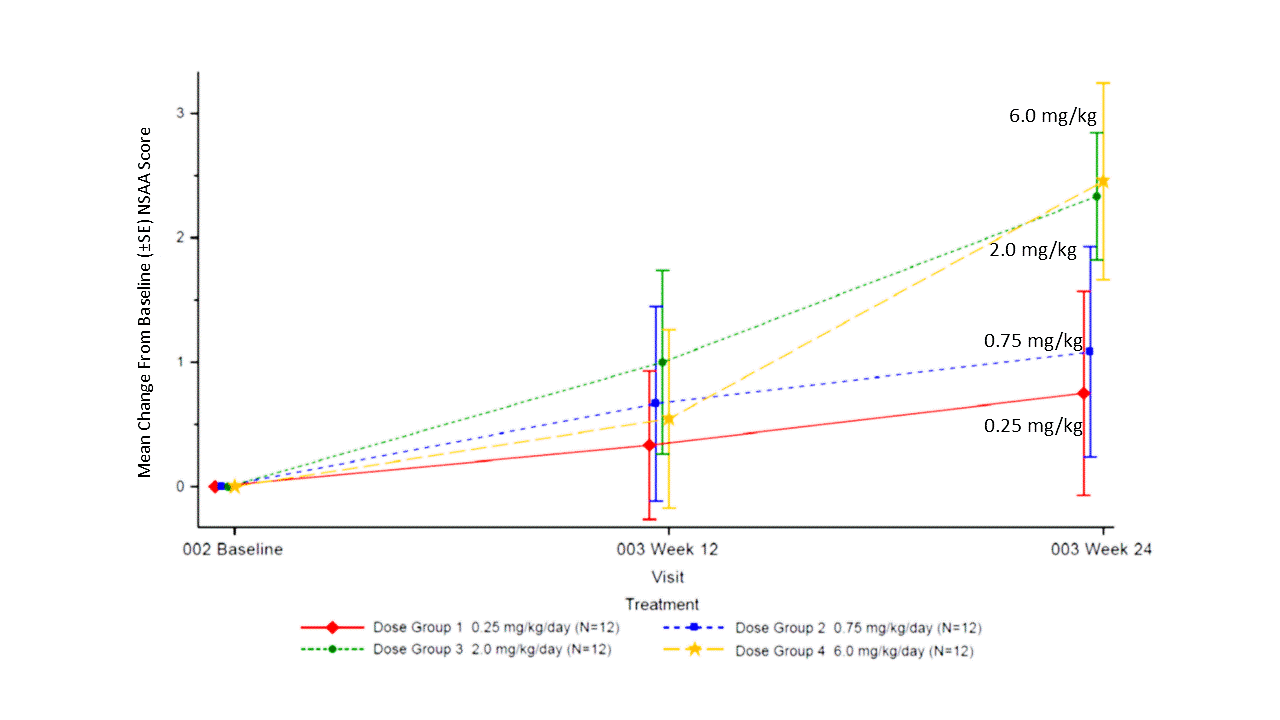 Supplemental Table 1.  6-month and 12-month changes in outcomes in 4-<8 year-old DMD boys treated with prednisone (0.75 mg/kg/day) vs. steroid-naïve comparators. Table 2.  Reliability of Clinical Outcome Measures in VBP15-002Supplemental Table 3: Time to Stand (TTSTAND) Velocity in Rises/Second (FAS).Supplemental Table 4.  Time to Run/Walk 10 Meters (TTRW) Velocity in Meters/Second (FAS).Supplemental Table 5.  Six-Minute Walk Test (6MWT) in Meters (FAS).Supplemental Table 6.  Time to Climb (TTCLIMB) Velocity in Tasks/Second (FAS).Supplemental Table 7.  Treatment-Emergent Adverse Events with ≥5 % Incidence Overall by SOC and PT (Safety Population).Supplemental Table 8.  Treatment-Emergent Adverse Events with ≥5% Incidence Overall by Most Frequently Preferred Term (Safety Population).Supplemental Table 9.  Summary of Body Mass Index (BMI) Z-score (Safety Population).Supplemental Table 10.  Summary of Bone Turnover Biomarkers (Safety Population) – Bone formation (Osteocalcin; P1NP).Supplemental Table 11.  Summary of Bone Turnover Biomarkers (Safety Population), bone resorption (CTX).Supplemental Table 12.  Summary of Morning Cortisol and ACTH (Safety Population).Supplemental Table 13.  Summary of Insulin Resistance Biomarkers (Safety Population).OutcomeTime monthsCINRG DNHS (steroid naïve)CINRG DNHS (steroid naïve)CINRG prednisone trialCINRG prednisone trialN needed per group to detect a significant difference- Using observed changesN needed per group to detect a significant difference – Using conservative change estimates*N needed per group to detect a significant difference – Using conservative change estimates**OutcomeTime monthsnMean ± SDNMean ± SDN needed per group to detect a significant difference- Using observed changesN needed per group to detect a significant difference – Using conservative change estimates*N needed per group to detect a significant difference – Using conservative change estimates**BMI z score640-0.14 ± 0.78130.54 ± 0.661215BMI z score1226-0.2 5± 0.83130.63 ± 0.4576Time to run/walk 10 m velocity (m/s)6390.02 ± 0.31130.35 ± 0.32121928Time to run/walk 10 m velocity (m/s)12260.01 ± 0.25120.42 ± 0.235711Time to climb 4 stairs velocity (climb/s)6400.01 ± 0.07130.11 ± 0.0871117Time to climb 4 stairs velocity (climb/s)12260.01 ± 0.06120.16 ± 0.105710Time to stand from supine velocity (rise/s)6380.004 ± 0.07120.10 ± 0.10101623Time to stand from supine velocity (rise/s)1226-0.01 ± 0.06110.11 ± 0.09589Notes: a) All patients are 4-<8 years of age at study start.b) Data from untreated subjects in the CINRG DMD Natural history study; data from treated subjects in the CINRG Prednisone trial. c) Compares all only daily dose prednisone-treated patients to untreated patients.d) All calculations assume a repeated measures ANOVA model with one pre- and one post-measurement.  Correlation between repeated measures used as follows:  0.70 for 6 month BMI changes, and 0.65 for 12 month BMI changes, and 0.575 for 6 and 12 month velocity changes.  Power = 0.80 and alpha = 0.025 for all calculations to account for multiple group comparisons (i.e. two vamorolone doses, each compared to prednisone for safety and placebo for efficacy).*  Conservative change estimates were defined as follows: For BMI, the expected change in vamorolone was set to 0.0 rather than the observed decrease.  For timed tests, the expected change in vamorolone was set to 80% of the observed change in the prednisone group.  ** Conservative change estimates were defined as follows: For timed tests, the expected change in vamorolone was set to 60% of the observed change in the prednisone group (with SD at 80%).Study Measurement%CV MeanIntra-patient variance (precision)Time to Stand62.0Time 10 m Run/Walk23.8Time to Climb 4 Stairs71.06 Minute Walk Test19.5North Star Ambulatory Assessment28.1QMT Elbow Flexion42.5QMT Elbow Extension45.0QMT Knee Flexion58.4Group 1 0.25 mg/kg/d(N = 12)Group 2 0.75 mg/kg/d(N = 12)Group 3 2.0 mg/kg/d (N = 12)Group 4 6.0 mg/kg/d(N = 12)DNHSa(N = 31)VBP15-002 Baseline(n = 12)(n = 12)(n = 12)(n = 12)(n = 31)Mean0.180.240.220.190.20SD0.0650.0900.0820.0560.065Median0.170.260.190.200.21Minimum, Maximum0.1, 0.30.1, 0.30.1, 0.40.1, 0.30.1, 0.3VBP15-003 Week 12(n = 11)(n = 12)(n = 12)(n = 11)(n = 30)Mean0.180.230.240.220.21SD0.0720.1020.0890.0750.071Median0.180.220.220.210.21Minimum, Maximum0.1, 0.30.1, 0.40.1, 0.40.1, 0.40.1, 0.3Week 12 Change from BL(n = 11)(n = 12)(n = 12)(n = 11)(n = 30)Mean-0.010.000.020.020.01SD0.0610.0540.0660.0340.053Median-0.03-0.010.020.020.00Minimum, Maximum-0.1, 0.1-0.1, 0.1-0.1, 0.10.0, 0.1-0.1, 0.2MMRM p-value vs. DNHS0.34880.75870.37920.4953MMRM p-value vs. Group 10.58490.13230.1764VBP15-003 Week 24(n = 10)(n = 12)(n = 12)(n = 11)(n = 29)Mean0.180.240.260.240.21SD0.0810.1140.1080.0860.077Median0.200.220.230.240.21Minimum, Maximum0.1, 0.30.1, 0.40.2, 0.60.0, 0.40.1, 0.4Week 24 Change from BL(n = 10)(n = 12)(n = 12)(n = 11)(n = 29)Mean-0.010.000.050.040.01SD0.0660.0620.0610.0450.068Median-0.040.010.050.040.00Minimum, Maximum-0.1, 0.1-0.1, 0.1-0.1, 0.20.0, 0.1-0.1, 0.2MMRM p-value vs. DNHS0.40620.95540.03970.1048MMRM p-value vs. Group 10.50670.01920.0442Abbreviations:  BL = Baseline; MMRM = mixed model for repeated measuresaBaseline DNHS, Week 12 DNHS, Week 24 DNHS, and Change from Baseline DNHS are presented.Abbreviations:  BL = Baseline; MMRM = mixed model for repeated measuresaBaseline DNHS, Week 12 DNHS, Week 24 DNHS, and Change from Baseline DNHS are presented.Abbreviations:  BL = Baseline; MMRM = mixed model for repeated measuresaBaseline DNHS, Week 12 DNHS, Week 24 DNHS, and Change from Baseline DNHS are presented.Abbreviations:  BL = Baseline; MMRM = mixed model for repeated measuresaBaseline DNHS, Week 12 DNHS, Week 24 DNHS, and Change from Baseline DNHS are presented.Abbreviations:  BL = Baseline; MMRM = mixed model for repeated measuresaBaseline DNHS, Week 12 DNHS, Week 24 DNHS, and Change from Baseline DNHS are presented.Abbreviations:  BL = Baseline; MMRM = mixed model for repeated measuresaBaseline DNHS, Week 12 DNHS, Week 24 DNHS, and Change from Baseline DNHS are presented.Group 1 0.25 mg/kg/d(N = 12)Group 2 0.75 mg/kg/d(N = 12)Group 3 2.0 mg/kg/d (N = 12)Group 4 6.0 mg/kg/d(N = 12)DNHSa(N = 31)VBP15-002 Baseline(n = 12)(n = 12)(n = 12)(n = 12)(n = 31)Mean1.601.771.841.641.64SD0.3120.3670.3470.2790.441Median1.611.751.921.731.66Minimum, Maximum1.1, 2.21.3, 2.51.3, 2.41.1, 2.00.9, 2.3VBP15-003 Week 12(n = 12)(n = 12)(n = 12)(n = 11)(n = 31)Mean1.541.771.971.881.65SD0.3060.5500.5030.3410.439Median1.631.812.041.851.70Minimum, Maximum1.0, 2.10.8, 2.70.7, 2.71.3, 2.40.6, 2.4Week 12 Change from BL(n = 12)(n = 12)(n = 12)(n = 11)(n = 31)Mean-0.060.000.130.260.01SD0.2610.3070.3160.2970.255Median-0.03-0.040.170.160.00Minimum, Maximum-0.6, 0.4-0.5, 0.7-0.7, 0.50.0, 1.0-0.5, 0.8MMRM p-value vs. DNHS0.63520.89710.11930.0108MMRM p-value vs. Group 10.61300.09500.0114VBP15-003 Week 24(n = 12)(n = 12)(n = 12)(n = 11)(n = 30)Mean1.551.841.901.891.65SD0.3840.4860.3210.3780.441Median1.521.931.961.881.63Minimum, Maximum1.0, 2.31.0, 2.81.3, 2.51.2, 2.60.9, 2.4Week 24 Change from BL(n = 12)(n = 12)(n = 12)(n = 11)(n = 30)Mean-0.050.060.060.27-0.01SD0.3110.2100.2100.2540.256Median-0.160.020.100.26-0.02Minimum, Maximum-0.4, 0.6-0.3, 0.3-0.3, 0.40.0, 0.8-0.6, 0.8MMRM p-value vs. DNHS0.72480.37680.35000.0035MMRM p-value vs. Group 10.30820.28950.0059Abbreviations:  BL = Baseline; MMRM = mixed model for repeated measuresaBaseline DNHS, Week 12 DNHS, Week 24 DNHS, and Change from Baseline DNHS are presented.Abbreviations:  BL = Baseline; MMRM = mixed model for repeated measuresaBaseline DNHS, Week 12 DNHS, Week 24 DNHS, and Change from Baseline DNHS are presented.Abbreviations:  BL = Baseline; MMRM = mixed model for repeated measuresaBaseline DNHS, Week 12 DNHS, Week 24 DNHS, and Change from Baseline DNHS are presented.Abbreviations:  BL = Baseline; MMRM = mixed model for repeated measuresaBaseline DNHS, Week 12 DNHS, Week 24 DNHS, and Change from Baseline DNHS are presented.Abbreviations:  BL = Baseline; MMRM = mixed model for repeated measuresaBaseline DNHS, Week 12 DNHS, Week 24 DNHS, and Change from Baseline DNHS are presented.Abbreviations:  BL = Baseline; MMRM = mixed model for repeated measuresaBaseline DNHS, Week 12 DNHS, Week 24 DNHS, and Change from Baseline DNHS are presented.Group 1 0.25 mg/kg/d(N = 12)Group 2 0.75 mg/kg/d(N = 12)Group 3 2.0 mg/kg/d(N = 12)Group 4 6.0 mg/kg/d(N = 12)VBP15-002 Baseline(n = 11)(n = 12)(n = 10)(n = 11)Mean316.2331.5353.9336.8SD59.4752.7665.4063.18Median311.0336.5362.5337.0Minimum, Maximum200, 406223, 402262, 440243, 452VBP15-003 Week 12(n = 11)(n = 11)(n = 10)(n = 9)Mean312.9358.7393.7369.9SD60.9371.4759.7269.47Median307.0351.0392.5371.0Minimum, Maximum243, 427225, 491297, 471272, 500Week 12 Change from BL(n = 10)(n = 11)(n = 10)(n = 9)Mean6.020.839.827.6SD28.8138.0935.6142.00Median3.57.037.519.0Minimum, Maximum-38, 46-32, 89-22, 93-33, 87MMRM p-value vs. Group 10.35470.05320.2134VBP15-003 Week 24(n = 10)(n = 12)(n = 10)(n = 10)Mean306.2350.4383.1372.6SD68.0864.2363.3869.12Median319.0348.0375.5368.0Minimum, Maximum205, 396210, 450276, 458250, 499Week 24 Change from BL(n = 10)(n = 12)(n = 10)(n = 9)Mean-11.618.929.243.9SD29.4541.0835.9143.72Median-3.039.016.551.0Minimum-66, 21-65, 61-14, 92-54, 94MMRM p-value vs. Group 10.06440.01530.0019Abbreviations:  BL = Baseline; MMRM = mixed model for repeated measuresAbbreviations:  BL = Baseline; MMRM = mixed model for repeated measuresAbbreviations:  BL = Baseline; MMRM = mixed model for repeated measuresAbbreviations:  BL = Baseline; MMRM = mixed model for repeated measuresAbbreviations:  BL = Baseline; MMRM = mixed model for repeated measuresGroup 1 0.25 mg/kg/d(N = 12)Group 2 0.75 mg/kg/d(N = 12)Group 3 2.0 mg/kg/d (N = 12)Group 4 6.0 mg/kg/d(N = 12)DNHSa(N = 31)VBP15-002 Baseline(n = 12)(n = 12)(n = 12)(n = 12)(n = 31)Mean0.200.290.290.240.21SD0.0540.1470.1640.0860.094Median0.190.270.280.230.22Minimum, Maximum0.1, 0.30.1, 0.50.1, 0.70.1, 0.40.1, 0.4VBP15-003 Week 12(n = 12)(n = 12)(n = 12)(n = 11)(n = 31)Mean0.210.340.310.260.21SD0.0640.2380.1570.0950.092Median0.210.290.270.280.23Minimum, Maximum0.1, 0.30.1, 0.80.1, 0.60.1, 0.40.1, 0.5Week 12 Change from BL(n = 12)(n = 12)(n = 12)(n = 11)(n = 31)Mean0.010.050.020.020.00SD0.0440.1150.1070.0510.061Median0.000.000.060.020.01Minimum, Maximum0.0, 0.1-0.1, 0.3-0.2, 0.2-0.1, 0.1-0.1, 0.2MMRM p-value vs. DNHS0.58500.03360.31070.3951MMRM p-value vs. Group 10.19520.70680.7986VBP15-003 Week 24(n = 12)(n = 12)(n = 12)(n = 11)(n = 31)Mean0.200.300.340.290.22SD0.0710.1660.1480.0970.090Median0.200.290.280.320.23Minimum, Maximum0.1, 0.30.1, 0.60.2, 0.60.1, 0.40.1, 0.4Week 24 Change from BL(n = 12)(n = 12)(n = 12)(n = 11)(n = 31)Mean0.000.010.040.050.01SD0.0760.0660.0900.0610.062Median-0.020.000.060.040.01Minimum, Maximum-0.1, 0.1-0.1, 0.1-0.1, 0.2-0.1, 0.2-0.1, 0.2MMRM p-value vs. DNHS0.85320.65810.08110.0507MMRM p-value vs. Group 10.61070.11800.0747Abbreviations:  BL = Baseline; MMRM = mixed model for repeated measuresaBaseline DNHS, Week 12 DNHS, Week 24 DNHS, and Change from Baseline DNHS are presented.Abbreviations:  BL = Baseline; MMRM = mixed model for repeated measuresaBaseline DNHS, Week 12 DNHS, Week 24 DNHS, and Change from Baseline DNHS are presented.Abbreviations:  BL = Baseline; MMRM = mixed model for repeated measuresaBaseline DNHS, Week 12 DNHS, Week 24 DNHS, and Change from Baseline DNHS are presented.Abbreviations:  BL = Baseline; MMRM = mixed model for repeated measuresaBaseline DNHS, Week 12 DNHS, Week 24 DNHS, and Change from Baseline DNHS are presented.Abbreviations:  BL = Baseline; MMRM = mixed model for repeated measuresaBaseline DNHS, Week 12 DNHS, Week 24 DNHS, and Change from Baseline DNHS are presented.Abbreviations:  BL = Baseline; MMRM = mixed model for repeated measuresaBaseline DNHS, Week 12 DNHS, Week 24 DNHS, and Change from Baseline DNHS are presented.System Organ ClassPreferred TermGroup 1 0.25 mg/kg/d(N = 12)N (%)Group 2 0.75 mg/kg/d(N = 12)N (%)Group 3 2.0 mg/kg/d (N = 12)N (%)Group 4 6.0 mg/kg/d(N = 12)N (%)Total(N = 48)N (%)Subjects with any TEAE10 (83.3)10 (83.3)11 (91.7)11 (91.7)42 (87.5)Gastrointestinal disordersGastrointestinal disordersGastrointestinal disordersGastrointestinal disordersGastrointestinal disordersGastrointestinal disordersAbdominal pain upper001 (8.3)2 (16.7)3 (6.3)Constipation1 (8.3)01 (8.3)2 (16.7)4 (8.3)Diarrhoea2 (16.7)02 (16.7)1 (8.3)5 (10.4)Vomiting1 (8.3)1 (8.3)3 (25.0)2 (16.7)7 (14.6)General disorders and administration site conditionsGeneral disorders and administration site conditionsGeneral disorders and administration site conditionsGeneral disorders and administration site conditionsGeneral disorders and administration site conditionsGeneral disorders and administration site conditionsPyrexia2 (16.7)7 (58.3)5 (41.7)3 (25.0)17 (35.4)Infections and infestationsInfections and infestationsInfections and infestationsInfections and infestationsInfections and infestationsInfections and infestationsConjunctivitis1 (8.3)02 (16.7)1 (8.3)4 (8.3)Ear infection1 (8.3)1 (8.3)1 (8.3)1 (8.3)4 (8.3)Influenza1 (8.3)003 (25.0)4 (8.3)Upper respiratory tract infection1 (8.3)1 (8.3)1 (8.3)03 (6.3)Viral upper respiratory tract infection4 (33.3)4 (33.3)7 (58.3)5 (41.7)20 (41.7)Injury, poisoning, and procedural complicationsInjury, poisoning, and procedural complicationsInjury, poisoning, and procedural complicationsInjury, poisoning, and procedural complicationsInjury, poisoning, and procedural complicationsInjury, poisoning, and procedural complicationsMuscle strain1 (8.3)2 (16.7)01 (8.3)4 (8.3)Nervous System DisordersNervous System DisordersNervous System DisordersNervous System DisordersNervous System DisordersNervous System DisordersHeadache01 (8.3)2 (16.7)1 (8.3)4 (8.3)Respiratory, thoracic and mediastinal disordersRespiratory, thoracic and mediastinal disordersRespiratory, thoracic and mediastinal disordersRespiratory, thoracic and mediastinal disordersRespiratory, thoracic and mediastinal disordersRespiratory, thoracic and mediastinal disordersCough1 (8.3)4 (33.3)1 (8.3)3 (25.0)9 (18.8)Treatment-emergent adverse events (TEAEs) are defined as any adverse event or worsening of an existing condition after initiation of the investigational product and through the subject’s last study visit (study completion or early termination).  Serious adverse events were recorded for up to 30 days after the final administration of study drug.  Within each category, subjects were counted only once if they had more than one event reported during the treatment period.
AEs were coded using MedDRA version 19.0.Treatment-emergent adverse events (TEAEs) are defined as any adverse event or worsening of an existing condition after initiation of the investigational product and through the subject’s last study visit (study completion or early termination).  Serious adverse events were recorded for up to 30 days after the final administration of study drug.  Within each category, subjects were counted only once if they had more than one event reported during the treatment period.
AEs were coded using MedDRA version 19.0.Treatment-emergent adverse events (TEAEs) are defined as any adverse event or worsening of an existing condition after initiation of the investigational product and through the subject’s last study visit (study completion or early termination).  Serious adverse events were recorded for up to 30 days after the final administration of study drug.  Within each category, subjects were counted only once if they had more than one event reported during the treatment period.
AEs were coded using MedDRA version 19.0.Treatment-emergent adverse events (TEAEs) are defined as any adverse event or worsening of an existing condition after initiation of the investigational product and through the subject’s last study visit (study completion or early termination).  Serious adverse events were recorded for up to 30 days after the final administration of study drug.  Within each category, subjects were counted only once if they had more than one event reported during the treatment period.
AEs were coded using MedDRA version 19.0.Treatment-emergent adverse events (TEAEs) are defined as any adverse event or worsening of an existing condition after initiation of the investigational product and through the subject’s last study visit (study completion or early termination).  Serious adverse events were recorded for up to 30 days after the final administration of study drug.  Within each category, subjects were counted only once if they had more than one event reported during the treatment period.
AEs were coded using MedDRA version 19.0.Treatment-emergent adverse events (TEAEs) are defined as any adverse event or worsening of an existing condition after initiation of the investigational product and through the subject’s last study visit (study completion or early termination).  Serious adverse events were recorded for up to 30 days after the final administration of study drug.  Within each category, subjects were counted only once if they had more than one event reported during the treatment period.
AEs were coded using MedDRA version 19.0.Preferred TermGroup 1 0.25 mg/kg/d(N = 12)N (%)Group 2 0.75 mg/kg/d(N = 12)N (%)Group 3 2.0 mg/kg/d (N = 12)N (%)Group 4 6.0 mg/kg/d(N = 12)N (%)Total(N = 48)N (%)Subjects with any TEAE10 (83.3)10 (83.3)11 (91.7)11 (91.7)42 (87.5)Viral upper respiratory tract infection4 (33.3)4 (33.3)7 (58.3)5 (41.7)20 (41.7)Pyrexia2 (16.7)7 (58.3)5 (41.7)3 (25.0)17 (35.4)Cough1 (8.3)4 (33.3)1 (8.3)3 (25.0)9 (18.8)Vomiting1 (8.3)1 (8.3)3 (25.0)2 (16.7)7 (14.6)Diarrhoea2 (16.7)02 (16.7)1 (8.3)5 (10.4)Conjunctivitis1 (8.3)02 (16.7)1 (8.3)4 (8.3)Constipation1 (8.3)01 (8.3)2 (16.7)4 (8.3)Ear infection1 (8.3)1 (8.3)1 (8.3)1 (8.3)4 (8.3)Headache01 (8.3)2 (16.7)1 (8.3)4 (8.3)Influenza1 (8.3)003 (25.0)4 (8.3)Muscle strain1 (8.3)2 (16.7)01 (8.3)4 (8.3)Abdominal pain upper001 (8.3)2 (16.7)3 (6.3)Upper respiratory tract infection1 (8.3)1 (8.3)1 (8.3)03 (6.3)Treatment-emergent adverse events (TEAEs) are defined as any adverse event or worsening of an existing condition after initiation of the investigational product and through the subject’s last study visit (study completion or early termination).  Serious adverse events were recorded for up to 30 days after the final administration of study drug.  Within each category, subjects were counted only once if they had more than one event reported during the treatment period.
AEs were coded using MedDRA version 19.0.Treatment-emergent adverse events (TEAEs) are defined as any adverse event or worsening of an existing condition after initiation of the investigational product and through the subject’s last study visit (study completion or early termination).  Serious adverse events were recorded for up to 30 days after the final administration of study drug.  Within each category, subjects were counted only once if they had more than one event reported during the treatment period.
AEs were coded using MedDRA version 19.0.Treatment-emergent adverse events (TEAEs) are defined as any adverse event or worsening of an existing condition after initiation of the investigational product and through the subject’s last study visit (study completion or early termination).  Serious adverse events were recorded for up to 30 days after the final administration of study drug.  Within each category, subjects were counted only once if they had more than one event reported during the treatment period.
AEs were coded using MedDRA version 19.0.Treatment-emergent adverse events (TEAEs) are defined as any adverse event or worsening of an existing condition after initiation of the investigational product and through the subject’s last study visit (study completion or early termination).  Serious adverse events were recorded for up to 30 days after the final administration of study drug.  Within each category, subjects were counted only once if they had more than one event reported during the treatment period.
AEs were coded using MedDRA version 19.0.Treatment-emergent adverse events (TEAEs) are defined as any adverse event or worsening of an existing condition after initiation of the investigational product and through the subject’s last study visit (study completion or early termination).  Serious adverse events were recorded for up to 30 days after the final administration of study drug.  Within each category, subjects were counted only once if they had more than one event reported during the treatment period.
AEs were coded using MedDRA version 19.0.Treatment-emergent adverse events (TEAEs) are defined as any adverse event or worsening of an existing condition after initiation of the investigational product and through the subject’s last study visit (study completion or early termination).  Serious adverse events were recorded for up to 30 days after the final administration of study drug.  Within each category, subjects were counted only once if they had more than one event reported during the treatment period.
AEs were coded using MedDRA version 19.0.Group 1 0.25 mg/kg/d(N = 12)Group 2 0.75 mg/kg/d(N = 12)Group 3 2.0 mg/kg/d (N = 12)Group 4 6.0 mg/kg/d(N = 12)Prednisonea(N = 14)BMI Z-score VBP15-002 Baseline(n = 12)(n = 12)(n = 12)(n = 12)(n = 14)Mean1.1650.7031.2000.6950.440SD0.62191.07380.53250.71891.1607Median1.2780.8911.1350.8700.685Minimum, Maximum-0.38, 1.94-1.21, 2.090.35, 2.09-0.86, 1.68-1.79, 1.95VBP15-003 Week 12(n = 12)(n = 12)(n = 12)(n = 11)(n = 13)Mean1.1030.4941.2611.0111.014SD0.64571.06800.39810.70341.0091Median1.1080.7281.2351.1371.165Minimum, Maximum-0.57, 1.92-1.93, 1.800.70, 1.81-0.68, 1.93-0.92, 2.34Week 12 Change from BL(n = 12)(n = 12)(n = 12)(n = 11)(n = 13)Mean-0.062-0.2090.0620.1740.527SD0.24380.40780.38860.58260.4652Median-0.076-0.2050.0060.2460.596Minimum, Maximum-0.49, 0.32-1.03, 0.32-0.49, 0.85-1.10, 0.71-0.29, 1.47MMRM p-value vs. prednisone0.0085<0.00010.05700.0943MMRM p-value vs. Group 10.16450.43380.3159VBP15-003 Week 24(n = 12)(n = 12)(n = 12)(n = 11)(n = 13)Mean1.0040.4931.2421.3301.030SD0.63811.16960.45960.58570.9142Median1.1880.8361.2931.4331.074Minimum, Maximum-0.52, 1.72-1.79, 1.970.61, 1.950.23, 2.28-0.84, 2.45Week 24 Change from BL(n = 12)(n = 12)(n = 12)(n = 11)(n = 13)Mean-0.161-0.2100.0430.4930.543SD0.32340.36290.38490.63630.6646Median-0.130-0.167-0.0850.4070.271Minimum, Maximum-0.73, 0.36-0.62, 0.53-0.37, 0.97-0.50, 1.58-0.20, 1.86MMRM p-value vs. prednisone0.00370.00030.06120.9261MMRM p-value vs. Group 10.46970.26800.0035Abbreviations:  BL = Baseline; MMRM = mixed model for repeated measuresaBaseline CINRG prednisone cohort, Week 12 CINRG prednisone cohort, Week 24 CINRG prednisone cohort, and Change from Baseline CINRG prednisone cohort are presented.Baseline is defined as VBP15- 002 Study Day -1.  If Day -1 assessment was missing, then Screening assessment was used.  BMI was calculated from height and weight measured at the same study visit where available, or from height measured at nearest previous visit if not measured at same visit.Abbreviations:  BL = Baseline; MMRM = mixed model for repeated measuresaBaseline CINRG prednisone cohort, Week 12 CINRG prednisone cohort, Week 24 CINRG prednisone cohort, and Change from Baseline CINRG prednisone cohort are presented.Baseline is defined as VBP15- 002 Study Day -1.  If Day -1 assessment was missing, then Screening assessment was used.  BMI was calculated from height and weight measured at the same study visit where available, or from height measured at nearest previous visit if not measured at same visit.Abbreviations:  BL = Baseline; MMRM = mixed model for repeated measuresaBaseline CINRG prednisone cohort, Week 12 CINRG prednisone cohort, Week 24 CINRG prednisone cohort, and Change from Baseline CINRG prednisone cohort are presented.Baseline is defined as VBP15- 002 Study Day -1.  If Day -1 assessment was missing, then Screening assessment was used.  BMI was calculated from height and weight measured at the same study visit where available, or from height measured at nearest previous visit if not measured at same visit.Abbreviations:  BL = Baseline; MMRM = mixed model for repeated measuresaBaseline CINRG prednisone cohort, Week 12 CINRG prednisone cohort, Week 24 CINRG prednisone cohort, and Change from Baseline CINRG prednisone cohort are presented.Baseline is defined as VBP15- 002 Study Day -1.  If Day -1 assessment was missing, then Screening assessment was used.  BMI was calculated from height and weight measured at the same study visit where available, or from height measured at nearest previous visit if not measured at same visit.Abbreviations:  BL = Baseline; MMRM = mixed model for repeated measuresaBaseline CINRG prednisone cohort, Week 12 CINRG prednisone cohort, Week 24 CINRG prednisone cohort, and Change from Baseline CINRG prednisone cohort are presented.Baseline is defined as VBP15- 002 Study Day -1.  If Day -1 assessment was missing, then Screening assessment was used.  BMI was calculated from height and weight measured at the same study visit where available, or from height measured at nearest previous visit if not measured at same visit.Abbreviations:  BL = Baseline; MMRM = mixed model for repeated measuresaBaseline CINRG prednisone cohort, Week 12 CINRG prednisone cohort, Week 24 CINRG prednisone cohort, and Change from Baseline CINRG prednisone cohort are presented.Baseline is defined as VBP15- 002 Study Day -1.  If Day -1 assessment was missing, then Screening assessment was used.  BMI was calculated from height and weight measured at the same study visit where available, or from height measured at nearest previous visit if not measured at same visit.Group 1 0.25 mg/kg/d(N = 12)Group 2 0.75 mg/kg/d(N = 12)Group 3 2.0 mg/kg/d (N = 12)Group 4 6.0 mg/kg/d(N = 12)Total(N = 48)Osteocalcin (ng/mL)VBP15-002 Baseline(n = 12)(n = 12)(n = 12)(n = 12)(n = 48)Mean37.9435.6641.1744.3639.78SD11.6226.8005.6175.9798.320Median32.1534.8041.9542.8039.55Minimum, Maximum25.4, 59.125.6, 47.633.5, 53.537.0, 55.225.4, 59.1VBP15-003 Week 24(n = 7)(n = 12)(n = 12)(n = 10)(n = 41)Mean38.8051.4151.9849.0848.85SD6.29211.2659.3727.77110.058Median38.6052.5549.7549.4048.40Minimum, Maximum30.0, 46.427.7, 70.139.2, 69.134.2, 58.927.7, 70.1Week 24 Change from BL(n = 7)(n = 12)(n = 12)(n = 10)(n = 41)Mean-1.3415.7510.815.298.83SD11.28910.2117.5427.85810.682Median3.0016.957.854.457.70Minimum, Maximum-20.4, 10.8-2.4, 33.10.9, 25.6-7.2, 17.4-20.4, 33.1p value change from 002 BL0.76360.00020.00040.0621<0.0001MMRM p value vs. Group 10.00100.00480.0669P1NP (ng/mL)VBP15-002 Baseline(n = 12)(n = 11)(n = 12)(n = 12)(n = 47)Mean555.8480.7508.2511.5514.7SD184.72118.2094.36106.50129.49Median493.5519.0534.5516.0510.0Minimum, Maximum351, 1024344, 663336, 652350, 696336, 1024VBP15-003 Week 24(n = 8)(n = 12)(n = 12)(n = 10)(n = 42)Mean457.1471.1565.5526.2508.5SD129.21121.10158.89130.18138.68Median461.5461.5498.5559.0494.5Minimum, Maximum256, 628316, 697383, 823307, 721256, 823Week 24 Change from BL(n = 8)(n = 11)(n = 12)(n = 10)(n = 41)Mean-30.82.157.38.713.5SD113.64165.16150.3688.95134.49Median-15.5-20.0-1.517.0-5.0Minimum, Maximum-260, 133-209, 273-121, 265-114, 170-260, 273p value change from 002 BL0.46910.96730.21340.76410.5252MMRM p value vs. Group 10.47270.06770.2529Group 1 0.25 mg/kg/d(N = 12)Group 2 0.75 mg/kg/d(N = 12)Group 3 2.0 mg/kg/d (N = 12)Group 4 6.0 mg/kg/d(N = 12)Total(N = 48)CTX (pg/mL)VBP15-002 Baseline(n = 11)(n = 10)(n = 12)(n = 12)(n = 45)Mean871.0935.8936.8889.3907.8SD160.85286.50256.25186.68220.54Median891.0857.0988.5834.0891.0Minimum, Maximum571, 1143611, 1383641, 1477581, 1223571, 1477VBP15-003 Week 24(n = 8)(n = 12)(n = 10)(n = 10)(n = 40)Mean1109.31235.61248.71237.01214.0SD287.92295.79308.90277.20286.61Median1036.51188.51174.51309.51179.5Minimum, Maximum863, 1781841, 1827786, 1792774, 1574774, 1827Week 24 Change from BL(n = 8)(n = 10)(n = 10)(n = 10)(n = 38)Mean212.3295.6346.5321.4298.2SD318.86357.93327.16264.65309.59Median149.0382.0382.0317.5331.5Minimum, Maximum-200, 890-362, 747-158, 776-235, 703, --362, 890p value change from 002 BL0.10180.02820.00850.0040<0.0001MMRM p value vs. Group 10.29000.18310.2094Abbreviations:  002 = VBP15-002; BL = Baseline; MMRM = mixed model for repeated measuresAbbreviations:  002 = VBP15-002; BL = Baseline; MMRM = mixed model for repeated measuresAbbreviations:  002 = VBP15-002; BL = Baseline; MMRM = mixed model for repeated measuresAbbreviations:  002 = VBP15-002; BL = Baseline; MMRM = mixed model for repeated measuresAbbreviations:  002 = VBP15-002; BL = Baseline; MMRM = mixed model for repeated measuresAbbreviations:  002 = VBP15-002; BL = Baseline; MMRM = mixed model for repeated measuresGroup 1 0.25 mg/kg/d(N = 12)Group 2 0.75 mg/kg/d(N = 12)Group 3 2.0 mg/kg/d (N = 12)Group 4 6.0 mg/kg/d(N = 12)Total(N = 48)Morning Cortisol (µg/dL)VBP15-003 Week 24 (n = 8)*(n = 12)(n = 12)(n = 9)(n = 41)Subjects with <100nmol/L (3.6 µg/dL) (%)01 (8.3)5 (41.7)8 (88.9)14 (34.1)ACTH (pg/mL)VBP15-002 Baseline(n = 12)(n = 11)(n = 12)(n = 12)(n = 47)Mean18.318.021.119.319.2SD2.966.886.138.676.39Median19.015.021.017.018.0Minimum, Maximum13, 2312, 3514, 3511, 4511, 45VBP15-003 Week 8(n = 12)(n = 12)(n = 12)(n = 11)(n = 47)Mean13.07.17.86.58.6SD6.255.844.425.235.91Median13.04.38.52.58.0Minimum, Maximum7, 283, 213, 133, 173, 28Week 8 Change from BL(n = 12)(n = 11)(n = 12)(n = 11)(n = 46)Mean-5.3-10.5-13.3-13.5-10.6SD6.929.327.337.848.32Median-6.0-12.5-11.3-12.5-11.0Minimum, Maximum-13, 13-33, 1-33, -4-33, -4-33, 13p value change from 002 BL0.02180.0039<0.00010.0002<0.0001MMRM p value vs. Group 10.01770.01310.0048VBP15-003 Week 16 (n = 12)(n = 11)(n = 12)(n = 9)(n = 44)Mean12.29.09.09.09.9SD4.935.8614.184.498.45Median12.06.05.010.07.5Minimum, Maximum6, 223, 183, 533, 143, 53Week 16 Change from BL(n = 12)(n = 10)(n = 12)(n = 9)(n = 43)Mean-6.2-9.1-12.0-12.2-9.7SD6.349.8915.428.1610.63Median-7.0-9.3-13.8-9.0-9.5Minimum, Maximum-13, 7-29, 5-33, 31-31, -4-33, 31p value change from 002 BL0.00620.01770.02050.0020<0.0001MMRM p value vs. Group 10.36220.28650.3224Group 1 0.25 mg/kg/d(N = 12)Group 2 0.75 mg/kg/d(N = 12)Group 3 2.0 mg/kg/d (N = 12)Group 4 6.0 mg/kg/d(N = 12)Total(N = 48)ACTH (pg/mL)VBP15-003 Week 24(n =8)(n = 12)(n = 12)(n = 10)(n = 42)Mean19.814.015.711.314.9SD6.323.889.637.527.51Median20.013.015.511.014.0Minimum, Maximum9, 279, 223, 383, 263, 38Week 24 Change from BL(n = 8)(n = 11)(n = 12)(n = 10)(n = 41)Mean0.6-4.0-5.4-6.3-4.1SD6.635.4811.097.788.30Median1.5-3.0-6.0-6.5-4.0Minimum, Maximum-10, 11-17, 2-19, 16-15, 12-19, 16p value change from 002 BL0.79750.03590.12140.03060.0032MMRM p value vs. Group 10.06350.12830.0114*Includes early termination value for Subject who early terminated at Week 15.Abbreviations:  002 = VBP15-002; BL = Baseline; MMRM = mixed model for repeated measures*Includes early termination value for Subject who early terminated at Week 15.Abbreviations:  002 = VBP15-002; BL = Baseline; MMRM = mixed model for repeated measures*Includes early termination value for Subject who early terminated at Week 15.Abbreviations:  002 = VBP15-002; BL = Baseline; MMRM = mixed model for repeated measures*Includes early termination value for Subject who early terminated at Week 15.Abbreviations:  002 = VBP15-002; BL = Baseline; MMRM = mixed model for repeated measures*Includes early termination value for Subject who early terminated at Week 15.Abbreviations:  002 = VBP15-002; BL = Baseline; MMRM = mixed model for repeated measures*Includes early termination value for Subject who early terminated at Week 15.Abbreviations:  002 = VBP15-002; BL = Baseline; MMRM = mixed model for repeated measuresGroup 1 0.25 mg/kg/d(N = 12)Group 2 0.75 mg/kg/d(N = 12)Group 3 2.0 mg/kg/d (N = 12)Group 4 6.0 mg/kg/d(N = 12)Total(N = 48)Fasting Glucose (mg/dL)VBP15-002 Baseline(n = 12)(n = 12)(n = 12)(n = 10)(n = 46)Mean87.588.989.392.389.4SD9.4418.717.918.1911.79Median88.584.587.095.088.0Minimum, Maximum70, 10677, 14681, 10174, 10470, 146VBP15-003 Week 24(n = 10)(n = 10)(n = 10)(n = 11)(n = 41)Mean80.880.881.384.682.0SD6.564.087.946.536.41Median82.082.080.584.082.0Minimum, Maximum71, 9072, 8569, 9476, 9469, 94Week 24 Change from BL(n = 10)(n = 10)(n = 10)(n = 10)(n = 40)Mean-6.3-9.0-8.1-7.8-7.8SD11.9720.8710.289.4413.40Median-9.5-1.5-8.0-6.5-6.5Minimum, Maximum-24, 13-65, 8-28, 9-22, 6-65, 13p value change from 002 BL0.13050.20580.03430.02810.0007MMRM p value vs. Group 10.94490.89440.3453Fasting Insulin (µIU/mL)VBP15-002 Baseline(n = 11)(n = 8)(n = 12)(n = 12)(n = 43)Mean5.543.093.403.964.04SD3.6512.0331.5482.0272.539Median4.502.353.353.653.50Minimum, Maximum1.7, 14.61.2, 6.41.1, 5.61.7, 9.71.1, 14.6VBP15-003 Week 24(n = 11)(n = 9)(n = 9)(n = 7)(n = 36)Mean4.233.124.827.214.68SD2.5601.7883.3932.3742.860Median4.002.802.807.803.80Minimum, Maximum0.9, 9.21.1, 6.51.3, 9.43.0, 10.60.9, 10.6Week 24 Change from BL(n = 10)(n = 5)(n = 9)(n = 7)(n = 31)Mean-1.670.341.363.260.65SD4.4782.8983.2622.8623.893Median-0.85-0.601.203.300.00Minimum, Maximum-12.4, 3.3-3.2, 4.1-3.1, 6.6-1.2, 8.1-12.4, 8.1p value change from 002 BL0.26850.80600.24780.02370.3635MMRM p value vs. Group 10.47120.14140.0023Abbreviations:  002 = VBP15-002; BL = Baseline; MMRM = mixed model for repeated measuresAbbreviations:  002 = VBP15-002; BL = Baseline; MMRM = mixed model for repeated measuresAbbreviations:  002 = VBP15-002; BL = Baseline; MMRM = mixed model for repeated measuresAbbreviations:  002 = VBP15-002; BL = Baseline; MMRM = mixed model for repeated measuresAbbreviations:  002 = VBP15-002; BL = Baseline; MMRM = mixed model for repeated measuresAbbreviations:  002 = VBP15-002; BL = Baseline; MMRM = mixed model for repeated measures